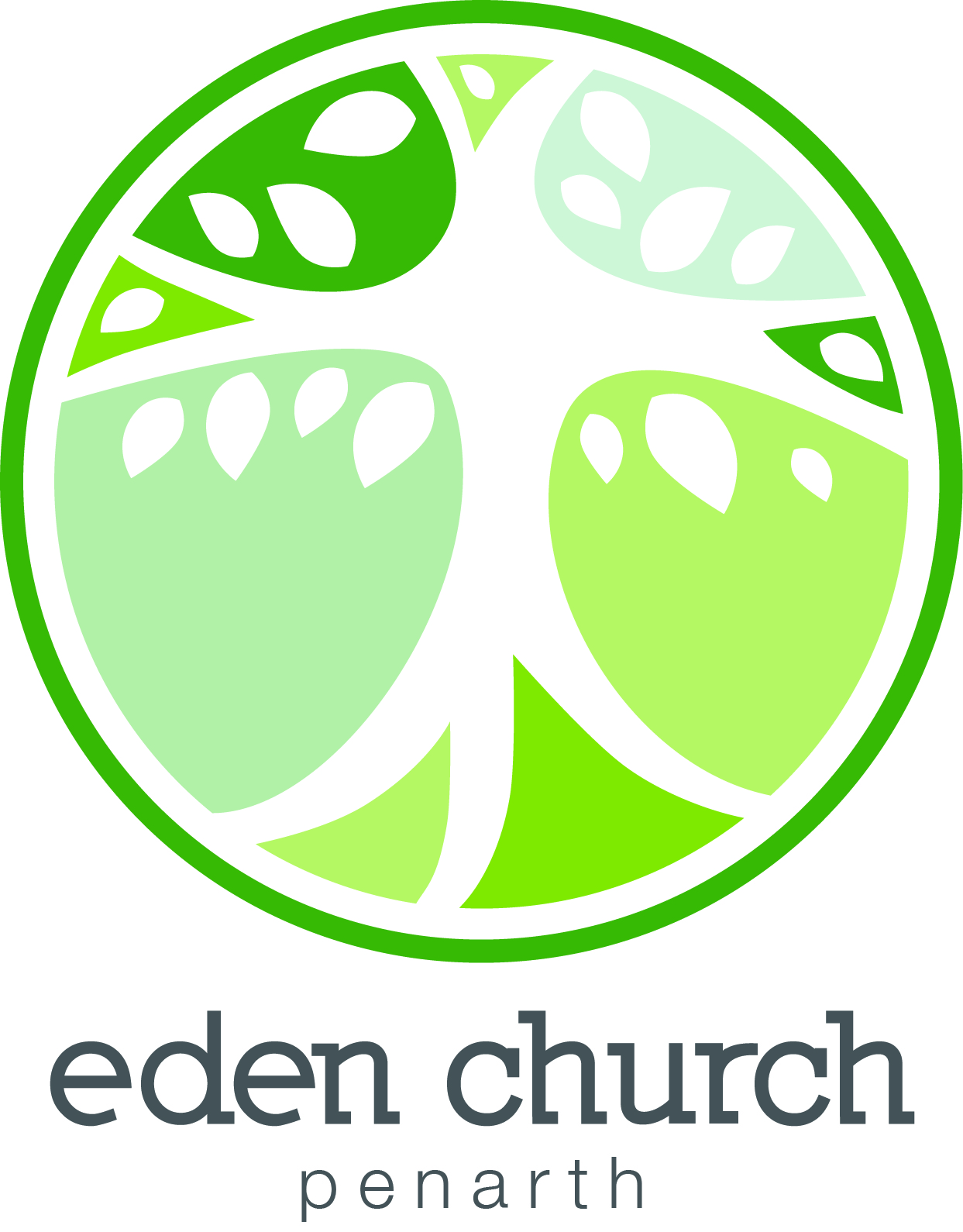 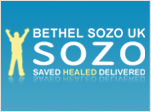 EDEN CHURCH
BETHEL SOZOOPTIONAL QUESTIONNAIREName:Name:Name:Name:Date of Sozo:Date of Sozo:Date of Sozo:Date of Sozo:Date of Sozo:Date of Sozo:Date of Sozo:Team MembersTeam MembersTeam MembersTeam MembersTeam MembersTeam MembersTeam MembersTeam MembersTeam MembersTeam MembersTeam Members1st:1st:2nd:2nd:2nd:3rd:3rd:3rd:3rd:3rd:3rd:1. Did you find your Sozo: (Tick Box that applies)1. Did you find your Sozo: (Tick Box that applies)1. Did you find your Sozo: (Tick Box that applies)1. Did you find your Sozo: (Tick Box that applies)1. Did you find your Sozo: (Tick Box that applies)1. Did you find your Sozo: (Tick Box that applies)1. Did you find your Sozo: (Tick Box that applies)1. Did you find your Sozo: (Tick Box that applies)1. Did you find your Sozo: (Tick Box that applies)1. Did you find your Sozo: (Tick Box that applies)1. Did you find your Sozo: (Tick Box that applies)Very Helpful?Helpful?Helpful?Neither/Helpful or Unhelpful?Neither/Helpful or Unhelpful?Neither/Helpful or Unhelpful?Neither/Helpful or Unhelpful?Unhelpful?Unhelpful?Unhelpful?Unhelpful?2. How would you describe your Sozo experience? (continue overleaf if necessary)2. How would you describe your Sozo experience? (continue overleaf if necessary)2. How would you describe your Sozo experience? (continue overleaf if necessary)2. How would you describe your Sozo experience? (continue overleaf if necessary)2. How would you describe your Sozo experience? (continue overleaf if necessary)2. How would you describe your Sozo experience? (continue overleaf if necessary)2. How would you describe your Sozo experience? (continue overleaf if necessary)2. How would you describe your Sozo experience? (continue overleaf if necessary)2. How would you describe your Sozo experience? (continue overleaf if necessary)2. How would you describe your Sozo experience? (continue overleaf if necessary)2. How would you describe your Sozo experience? (continue overleaf if necessary)3. Were there any issues that concerned you about your Sozo? (continue overleaf if necessary)3. Were there any issues that concerned you about your Sozo? (continue overleaf if necessary)3. Were there any issues that concerned you about your Sozo? (continue overleaf if necessary)3. Were there any issues that concerned you about your Sozo? (continue overleaf if necessary)3. Were there any issues that concerned you about your Sozo? (continue overleaf if necessary)3. Were there any issues that concerned you about your Sozo? (continue overleaf if necessary)3. Were there any issues that concerned you about your Sozo? (continue overleaf if necessary)3. Were there any issues that concerned you about your Sozo? (continue overleaf if necessary)3. Were there any issues that concerned you about your Sozo? (continue overleaf if necessary)3. Were there any issues that concerned you about your Sozo? (continue overleaf if necessary)3. Were there any issues that concerned you about your Sozo? (continue overleaf if necessary)4. Did you experience a personal breakthrough during or after your Sozo?4. Did you experience a personal breakthrough during or after your Sozo?4. Did you experience a personal breakthrough during or after your Sozo?4. Did you experience a personal breakthrough during or after your Sozo?4. Did you experience a personal breakthrough during or after your Sozo?4. Did you experience a personal breakthrough during or after your Sozo?4. Did you experience a personal breakthrough during or after your Sozo?4. Did you experience a personal breakthrough during or after your Sozo?4. Did you experience a personal breakthrough during or after your Sozo?4. Did you experience a personal breakthrough during or after your Sozo?4. Did you experience a personal breakthrough during or after your Sozo?5. How have you benefited from this ministry time?5. How have you benefited from this ministry time?5. How have you benefited from this ministry time?5. How have you benefited from this ministry time?5. How have you benefited from this ministry time?5. How have you benefited from this ministry time?5. How have you benefited from this ministry time?5. How have you benefited from this ministry time?5. How have you benefited from this ministry time?5. How have you benefited from this ministry time?5. How have you benefited from this ministry time?6. Were the ministry team members:  (Tick Box that applies)6. Were the ministry team members:  (Tick Box that applies)6. Were the ministry team members:  (Tick Box that applies)6. Were the ministry team members:  (Tick Box that applies)6. Were the ministry team members:  (Tick Box that applies)6. Were the ministry team members:  (Tick Box that applies)6. Were the ministry team members:  (Tick Box that applies)6. Were the ministry team members:  (Tick Box that applies)6. Were the ministry team members:  (Tick Box that applies)6. Were the ministry team members:  (Tick Box that applies)6. Were the ministry team members:  (Tick Box that applies)a. Kind and understanding in their interactions with you?a. Kind and understanding in their interactions with you?a. Kind and understanding in their interactions with you?a. Kind and understanding in their interactions with you?a. Kind and understanding in their interactions with you?a. Kind and understanding in their interactions with you?YesYesYesNoNob. Knowledgable about the Sozo process?b. Knowledgable about the Sozo process?b. Knowledgable about the Sozo process?b. Knowledgable about the Sozo process?b. Knowledgable about the Sozo process?b. Knowledgable about the Sozo process?YesYesYesNoNoc. Safe to disclose personal hurts, shame or struggles with?c. Safe to disclose personal hurts, shame or struggles with?c. Safe to disclose personal hurts, shame or struggles with?c. Safe to disclose personal hurts, shame or struggles with?c. Safe to disclose personal hurts, shame or struggles with?c. Safe to disclose personal hurts, shame or struggles with?Yes Yes NoNoN/A7. Would you recommend a Sozo to others?(Tick Box that applies)7. Would you recommend a Sozo to others?(Tick Box that applies)7. Would you recommend a Sozo to others?(Tick Box that applies)7. Would you recommend a Sozo to others?(Tick Box that applies)7. Would you recommend a Sozo to others?(Tick Box that applies)7. Would you recommend a Sozo to others?(Tick Box that applies)7. Would you recommend a Sozo to others?(Tick Box that applies)7. Would you recommend a Sozo to others?(Tick Box that applies)7. Would you recommend a Sozo to others?(Tick Box that applies)7. Would you recommend a Sozo to others?(Tick Box that applies)7. Would you recommend a Sozo to others?(Tick Box that applies)a. Actively recommenda. Actively recommenda. Actively recommenda. Actively recommenda. Actively recommenda. Actively recommenda. Actively recommenda. Actively recommenda. Actively recommendb. Recommend if askedb. Recommend if askedb. Recommend if askedb. Recommend if askedb. Recommend if askedb. Recommend if askedb. Recommend if askedb. Recommend if askedb. Recommend if askedc. Wouldn’t recommendc. Wouldn’t recommendc. Wouldn’t recommendc. Wouldn’t recommendc. Wouldn’t recommendc. Wouldn’t recommendc. Wouldn’t recommendc. Wouldn’t recommendc. Wouldn’t recommend8. Any comments or suggestions?  (continue overleaf if necessary)8. Any comments or suggestions?  (continue overleaf if necessary)8. Any comments or suggestions?  (continue overleaf if necessary)8. Any comments or suggestions?  (continue overleaf if necessary)8. Any comments or suggestions?  (continue overleaf if necessary)8. Any comments or suggestions?  (continue overleaf if necessary)8. Any comments or suggestions?  (continue overleaf if necessary)8. Any comments or suggestions?  (continue overleaf if necessary)8. Any comments or suggestions?  (continue overleaf if necessary)8. Any comments or suggestions?  (continue overleaf if necessary)8. Any comments or suggestions?  (continue overleaf if necessary)9. May we quote from your testimony anonymously for the encouragement of others?9. May we quote from your testimony anonymously for the encouragement of others?9. May we quote from your testimony anonymously for the encouragement of others?9. May we quote from your testimony anonymously for the encouragement of others?9. May we quote from your testimony anonymously for the encouragement of others?9. May we quote from your testimony anonymously for the encouragement of others?Yes Yes Yes NoNoPlease return this form at your convenience to: Eden Church (Sozo), , c/o Sarah Parkhouse, 7 Clinton Road, Penarth, CF64 3JB.Please return this form at your convenience to: Eden Church (Sozo), , c/o Sarah Parkhouse, 7 Clinton Road, Penarth, CF64 3JB.Please return this form at your convenience to: Eden Church (Sozo), , c/o Sarah Parkhouse, 7 Clinton Road, Penarth, CF64 3JB.Please return this form at your convenience to: Eden Church (Sozo), , c/o Sarah Parkhouse, 7 Clinton Road, Penarth, CF64 3JB.Please return this form at your convenience to: Eden Church (Sozo), , c/o Sarah Parkhouse, 7 Clinton Road, Penarth, CF64 3JB.Please return this form at your convenience to: Eden Church (Sozo), , c/o Sarah Parkhouse, 7 Clinton Road, Penarth, CF64 3JB.Please return this form at your convenience to: Eden Church (Sozo), , c/o Sarah Parkhouse, 7 Clinton Road, Penarth, CF64 3JB.Please return this form at your convenience to: Eden Church (Sozo), , c/o Sarah Parkhouse, 7 Clinton Road, Penarth, CF64 3JB.Please return this form at your convenience to: Eden Church (Sozo), , c/o Sarah Parkhouse, 7 Clinton Road, Penarth, CF64 3JB.Please return this form at your convenience to: Eden Church (Sozo), , c/o Sarah Parkhouse, 7 Clinton Road, Penarth, CF64 3JB.Please return this form at your convenience to: Eden Church (Sozo), , c/o Sarah Parkhouse, 7 Clinton Road, Penarth, CF64 3JB.This form will be destroyed after the useful information has been extracted.This form will be destroyed after the useful information has been extracted.This form will be destroyed after the useful information has been extracted.This form will be destroyed after the useful information has been extracted.This form will be destroyed after the useful information has been extracted.This form will be destroyed after the useful information has been extracted.This form will be destroyed after the useful information has been extracted.This form will be destroyed after the useful information has been extracted.This form will be destroyed after the useful information has been extracted.This form will be destroyed after the useful information has been extracted.This form will be destroyed after the useful information has been extracted.